Emily in Paris (2.04)  Jules and Em These activities are designed to be used with a partner or group after watching the full episode on Netflix.  However, it may be useful to take notes while you are watching the video. to answer all  Part 1   New Language   First, determine who said each sentence to whom. Then, try to figure out what the underlined expressions mean.5.01	I’ve never been held back. For anything.  	Said by __________ to __________ about ____________________. 8.26	You can’t talk your way out of this one Emily.  You don’t have the vocabulaire. 	Said by __________ to __________ about ____________________. 9.06	After mishandling Pierre Cadault and compromising Champère with your poor choices, the leek could be your chance to redeem yourself.  	Said by __________ to __________ about ____________________. 9.49	We’d love a rebrand that boosts our market share in the States.  	Said by __________ to __________ about ____________________. 13.10	Now she’s icing me out of her life and her account.  	Said by __________ to __________ about ____________________. 20.41	Bad text? Aren’t they all?  So direct.  Tone deaf.  	Said by __________ to __________ about ____________________. 21.42	I can’t today, sorry.  I have my first gig with the band. 	Said by __________ to __________ about ____________________. 24.17	Wait, are we busking?  	Said by __________ to __________ about ____________________. 26.08	It’s not just the tagline.  The whole thing is a little cliché. 	Said by __________ to __________ about ____________________. 29.21	Ignore him, Mindy.  Here’s your cue.  Come on. 	Said by __________ to __________ about ____________________. 1.02	You can consummate in French.  Just not conjugate.  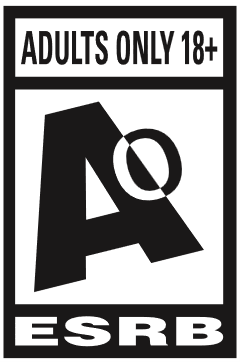 		Said by __________ to __________ about ____________________.  Part 2   Discussion   Discuss these questions with your partner or group.Have you tried leeks?  How do they taste?  What vegetables hit you over the head with flavor? Which vegetables have a subtle, elusive flavor?Emily’s French teacher tells her that she must exclusively speak French in and out of class if she wants to improve.  How closely do you follow this advice in your English studies?  During the meeting with the leek company, Emily and Sylvie present opposing images of American culture.  What are these images? Which one do you think is more accurate?  Emily’s first language is English. Petra’s is Ukrainian. However, they have a relationship in French.  Do you have a relationship like this in your life? If so, how does it feel?  What are the pros and cons?  Mindy says that she thinks most girls would forgive Emily.  Do you agree? Would you forgive Emily?Have you ever iced someone out of your life?  Why?  Has someone ever iced you out of their life? Luc says that that it is easier to communicate feelings on paper than by speaking (or texting). Do you agree?  What is the best medium to communicate feelings?  Which medium is best for communicating feelings of love?  Which medium is best for feelings of regret?  Heartbreak?  Remorse?   Part 3   Sound Natural   These underlined expressions are all very natural and common. First, make sure you understand them.  Then, practice each mini-dialogue with a partner. Finally, when you have a chance, try to use them in a conversation naturally. 1.33	A:  Who puts their initials on a pan?	B:  That was a gift. 	A:  And it’s brought me nothing but bad luck, so I’m returning it. 6.46	A:  We are a band, and actually, we need a singer.	B:  Wow, that's so flattering. Merci. I wish I could. But right now, I need to prioritize my finances. 11.01	A:  Leek is not an American vegetable that hits you over the head with flavor.	B:  Really?	A:  It’s subtle.  Elusive.  It’s so misunderstood. 13.03	A:  So how was your meeting with Camille?	B:  Well, she refused to talk to me. And now she’s icing me out of her life.  So not well.  	A:  So maybe just leave it alone then. 22.48	A:  Do you mind if I ask you a language question?	B:  If you must. 30.52	A:  Are you Emily Cooper?	B:  How dare you!  Part 4   Sentence Building   Write sentences about the video clip using the words given. You can change the word form or add words, but you cannot change the word order. Use a present time frame (tenses). E.g.  this / episode / begin / Emily / practice / what / say / Camille 	This episode begins with Emily practicing what to say to Camille.while / discuss / market / campaign / Champère / Camille / insist / they / conduct / meeting / French / which prevent / Emily / participate when / Emily / arrive / French / class / she / discover / she / not / move / up / next / level Sylvie / assign / new / leek / account / Emily / as / chance / her / redeem / self inspire / by / magic / leek / soup / they / decide / market / cold / press / leek / juice / as / diet / drink Luc / take / Emily / famous / French / film / help / her / improve / FrenchGabriel / try / apologize / Camille / but / she / dismiss / apology / and / tell / him / grow Emily / freak / when / one / new / classmate / take / her / shop / and / start / shoplift demonstrate / progress / Emily / decide / write / apology / letter / Camille / entire / French in / reply / Camille / call / Emily / literate / sociopathmeanwhile / Mindy / recruit / by / pair / street / performer Part 5   Phrasal Verbs   Replace the bold verb with the phrasal verb (from the list below) that was actually said in the episode.  Put the verb is the correct form.  Be careful to add pronouns (it, you, me) where necessary. Emily:	It was a goodbye kiss that [ became ] something that it shouldn't have.Emily:	But why? I've never been [ prevented from advancing ] . For anything. Gabriel:	I see you [ moving with no clear direction ] with your Starbucks, rushing all the time.Emily:	She refused to talk to me. And now she is [ removing me from ] her life and her account.Camille:	Your hopeless romantic act was charming five years ago. It's time to [ become mature ] .Luc:	She's pregnant with his baby. And she's begging for him to [ reunite with her ] .Emily:	There would have been less confusion, and they all could have [ arrived at the end ] together.Mindy:	I'm just glad I'll finally be able to [ give you back your money ] .Benoit:	No. You sound amazing. Don't let him [ bother/distract ] you.Alfie:	I knew you'd [ return ] .  be back     end up     get to     grow up     hold back     ice out of     pay back    run around     take back     turn into  Answers .Part 1 15.01	held back = prevented from moving to the next level 	Said by Emily to her teacher about staying in level one French8.26	talk your way out of = make an excuse, persuade someone to let you avoid doing something   	Said by Sylvie to Emily about conducting business in English9.06	mishandling = managing/handling poorly	compromising = exposing or putting in danger, suspicion, or disrepute redeem = recover 	Said by Sylvie to Emily about giving her the leek account9.49	a rebrand = the creation of a new image for a companyboost our market share = increase our sales and popularitythe States = the United States 	Said by the leek people to Savoir about the marketing campaign13.10	icing me out of = coldly avoiding contact with someone or something 	Said by Emily to Gabriel about Camille ending their friendship20.41	tone deaf = insensitive, without feeling or emotion 	Said by Luc to Emily about text messages21.42	a gig = a show, performance, or job  	Said by Mindy to Emily about busking with Benoit and Étienne 24.17	busking = performing on the street to earn money  	Said by Mindy to Benoit about performing on the street26.08	the tagline = a key phrase used to brand or promote a product or service 	cliché = not original or inspired 	Said by the leek people to Emily about her marketing pitch29.22	a cue = a signal to tell someone to begin a performance 	Said by Benoit to Mindy to tell her to start singing 1.02	consummate = have sex 	conjugate = put a verb into the correct form  	Said by Mindy to Emily about her ability to learn FrenchPart 4: These are the most natural answers. Some other variations may be possible.While discussing the marketing campaign for Champère, Camille insists (that) they conduct the meeting in French, which prevents Emily from participating. When Emily arrives at her French class, she discovers (that) she has not (been) moved up to the next level.  Sylvie assigns a new leek account to Emily as a chance for her to redeem herself. Inspired by magic leek soup, they decide to market (a) cold-pressed leek juice as a diet drink. Luc takes Emily to a famous French film (in order) to help her (to) improve her French.Gabriel tries to apologize to Camille, but she dismisses his apology and tells him to grow up.Emily freaks out when one of her new classmates takes her shopping and starts [shoplifting / to shoplift].  To demonstrate her progress, Emily decides to write an apology letter to Camille entirely in French. In her reply, Camille calls Emily an illiterate sociopath.Meanwhile, Mindy is recruited by a pair of street performers.Part 51. turned into           2. held back            3. running around           4. icing me out of           5. grow up         6. take her back       7. ended up            8. pay you back                9. get to you                  10.  be back     